Тема 1.5  Собственность и конкуренция.Вопрос 1. Понятие, условия возникновения и виды конкуренции. Совершенная конкуренция и ее сущность.Конкуренция (от лат. concurro— «бежать вместе») — противоборство, соперничество между участниками рыночного хозяйства за наиболее выгодные условия производства и сбыта товаров и услуг с целью получения максимальной прибыли.Основные условия возникновения конкуренции:полная хозяйственная (экономическая) обособленность каждого товаропроизводителя;полная зависимость товаропроизводителя от конъюнктуры рынка;противостояние всем другим товаропроизводителям в борьбе за покупательский спрос.Конкуренция — важнейший элемент рынка, играющий решающую роль в повышении качества продукции, работ и услуг, снижении производственных затрат, в освоении технических новинок и открытий.В различных отраслях экономики складывается разное состояние конкуренции. Между полюсами чистой конкуренции и чистой монополии находятся монополистическая конкуренция и олигополия (рис. 7.1).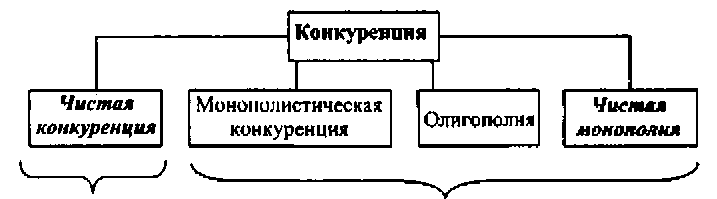                               Совершенная                                             Несовершенная                               конкуренция                                                конкуренцияРис 1.1 Виды конкуренцииК совершенной (чистой) конкуренции относятся внутриотраслевая и межотраслевая конкуренция. Внутриотраслевая конкуренция (между производителями однородной продукции) ведет к техническому прогрессу, снижению издержек производства и цен на товары. Межотраслевая конкуренция (между производителями разных товаров) позволяет найти сферу более прибыльного вложения капитала.По количеству производителей и покупателей на рынке, типу продукции, возможности контролировать цену, использовать методы неценовой конкуренции, легкости вхождения в отрасль новых фирм можно выделить рынки чистой конкуренции, монополистический конкуренции, олигополии, чистой монополии. Последние три характеризуются как рынки несовершенной конкуренции (табл. 2).Таблица 2 Характерные черты типов конкуренцииСовершенная (чистая) конкуренция — это рыночная ситуация, когда многочисленные, независимо действующие производители продают идентичную (стандартизированную) продукцию, причем ни один из них не в состоянии контролировать рыночную цену.Основные характеристики совершенной (чистой) конкуренции:на рынке большое количество покупателей и продавцов, каждый занимает относительно малую долю рынка данных товаров;тождественная, стандартизированная продукция, товары однородны с точки зрения потребностей покупателей и, соответственно, продавцов;свободный доступ к рынкам новых продавцов и возможность такого же свободного выхода из них, вход и выход из отраслей абсолютно свободен;наличие полной и доступной информации для участников обмена о ценах и их изменениях, о продавцах и покупателях; экономические субъекты должны располагать одинаковым объемом информации о рынке. Позитивные явления конкуренции:снижение издержек;быстрое внедрение НТП;гибкое приспособление к спросу;высокое качество продукции;препятствие к завышению цен.Негативные явления конкуренции:разорение многих субъектов рыночной экономики; анархия и кризис производства;чрезмерная эксплуатация ресурсов;экологические нарушения.В целях обеспечения лучших возможностей сбыта своей продукции продавцами используются различные методы конкурентной борьбы:ценовая конкуренция. Производитель в целях создания на рынке для своей продукции более благоприятных условий и подрыва позиций конкурента снижает цену посредством уменьшения издержек производства;неценовая конкуренция. Повышение технического уровня, качества продукции, создание товаров-заменителей, сервисное обслуживание, реклама и т.д.Характерная чертаСовершенная конкуренцияНесовершенная конкуренцияНесовершенная конкуренцияНесовершенная конкуренцияХарактерная чертаСовершенная конкуренцияМонополистическаяОлигополияЧистая монополияЧисло фирмОчень многоМного мелких фирмНесколько (3-5 фирм)ОднаТип продуктаСтандартизированныйДифференцированныйСтандартизированный или дифференцированныйУникальный, нет заменителейКонтроль над ценойОтсутствуетНекоторый, но в узких рамкахОграниченный взаимной зависимостью, значителен при сговореЗначительный, фирма сама устанавливает рыночную ценуУсловия вхождения в отрасльОчень легкие, нет препятствийСравнительно легкиеСущественные препятствияНет вхожденияПример отраслейСельское хозяйствоРозничная торговля, производство одежды, обуви, аптеки, рестораныПроизводство стали, автомобилей, сельхозмашин, инвентаря и др.Местные предприятия коммунального хозяйства